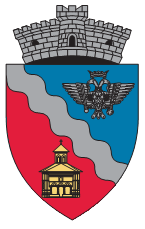 R  O  M  Â  N  I  AJ  U  D  E  Ț  U  L     I  L  F  O VP R I M Ă R I A   C O M U N E I   D O B R O E Ș T I   CERERESubsemnata (ul)  							                                                                                            domiciliatã/domiciliat în  						  str.			nr.	bl.	, sc.	, ap. 	  sector.	, posesor al C.I./B.I. seria.	, nr.	CNP  			telefon	, rog a mi se aproba emiterea atestatului de administrator de condominii  în baza prevederilor art. 10 alin. (5) și (6) din Legea nr. 196/2018 privind înființarea, organizarea şi funcționarea asociațiilor de proprietari şi administrarea condominiilor.Declar ca am luat cunoștință de prevederile Regulamentului (UE) 679/2016 privind protecția persoanelor fizice în ceea ce privește prelucrarea datelor cu caracter personal privind libera circulație a acestor date și declar in mod explicit cä îmi dau acordul in vederea prelucrarii datelor cu caracter personal de către Primaria Dobroesti. Datele pot fi dezvăluite unor terti in baza unui temei legal justificat. Data                                                                                    Semnătura,Anexez la prezenta cerere, următoarele acte:Act de identitate (copie);Actele de stare civilă (certificat de naștere, certificat de căsătorie, dacă este cazul - copie);Actele de studii (învațământ general obligatoriu - copie);Certificatul de calificare profesională pentru ocupația de administrator de condominii, conform   prevederilor art. 2, lit. f) (copie);Cazierul judiciar care să ateste că nu a suferit nici o condamnare, prin hotarare judecătorească  ramasa definitiva, pentru o infracțiune de natură economico-financiară (original);Cazierul fiscal (original);Declarație pe propria răspundere conform căreia solicitantul nu este în curs de urmärire penalăsau de judecată pentru săvârșirea unei infracțiuni (original).La depunerea cererii, se vor prezenta şi documentele solicitate, in  original, pentru certifìcarea   copiilor depuse.In situația in care dosarul se transmite de solicitant prin intermediul serviciilor postale,  documentele trebuie sa  fie legalizate de câtre un notar public.